Publicado en España el 06/07/2021 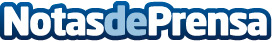 ZALANDO confía en BYTE FACTORY para facilitar la forma de vender en su plataforma CONNECTED RETAILBYTE FACTORY ha desarrollado la integración bidireccional de ZALANDO consiguiendo una comunicación directa entre la tienda online o física con la plataforma de ZALANDO. ¿Qué es lo que ha conseguido BYTE FACTORY? Facilitar que una tienda, bien sea online o física, tenga sincronizado el stock con la plataforma de ZALANDO evitando así duplicidad de tareas y asegurando una gestión de stock correctaDatos de contacto:BYTE FACTORY SYSTEMS, S.L.www.softwaretextil.es987242425Nota de prensa publicada en: https://www.notasdeprensa.es/zalando-confia-en-byte-factory-para-facilitar Categorias: Nacional Franquicias Moda Marketing Programación Emprendedores E-Commerce Software Consumo http://www.notasdeprensa.es